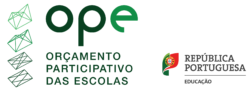 APRESENTAÇÃO DE PROPOSTAORÇAMENTO PARTICIPATIVO DAS ESCOLAS 3º CICLO2022|2023Escola Básica NOME DO(S) PROPONENTE(S) (subscrita individualmente ou em grupo e num máximo de 5 proponentes)DESCRIÇÃO DA PROPOSTA (texto até 1000 palavras: explicar: o que se pretende para melhorar a escola, quais os benefícios esperados e qual o valor estimado de execuçãoreferir expressamente: que articulação com outras medidas já em curso e o cumprimento da verba disponível.)NOME/ASSINATURA DO(S) PROPONENTE(S)				Nº CARTÃO DE CIDADÃOANEXO 11.Nº processoTurma2.Nº processoTurma3.Nº processoTurma4.Nº processoTurma5.Nº processoTurmaNOME DA PROPOSTA1.2.3.4.5.APOIANTES DA PROPOSTA(mínimo 5% apoiantes)NOMENº PROCESSOAssinatura